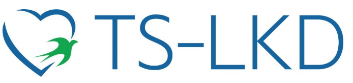 TS-LKD KAUNO SKYRIŲ SUEIGOSPAREIŠKIMASDĖL KAUNO CENTRINIO PAŠTO ATEITIES IR LIETUVOS ARCHITEKTŪROS CENTRO STEIGIMO 2019-12-042019 m. liepos 31 d. Lietuvos Respublikos Vyriausybės nutarimu Nr. 803 nutarta paskelbti valstybės saugomą, nacionalinio reikšmingumo lygmens kultūros paveldo objektą - Kauno centrinio pašto rūmus - kultūros paminklu. Kauno Centrinio pašto rūmai yra vienas iš svarbiausių tarpukario Kauno reprezentacinių statinių, pasižymintis ne tik modernizmo bei „tautinio stiliaus“ elementų derme, o taip pat prabangiu interjeru. Tai pasaulinės reikšmės architektūros objektas – pastatas, vertas ne tik jau Europos Komisijos suteikto Europos paveldo ženklo ir padėjęs įtvirtinti UNESCO Kūrybinio miesto tinklo statusą, bet ir labai reikšmingas, siekiant Kauno miesto Tarpukario modernizmo pastatus, įskaitant pačius Pašto rūmus, įtraukti į UNESCO Pasaulio paveldo sąrašą.Kauno centrinio pašto rūmai priklauso valstybės valdomai įmonei AB „Lietuvos paštas“. Šių metų sausio pabaigoje trūkus vandentiekio vamzdžiui, kuris sukėlė pavojų šių rūmų vertingosioms savybėms, gyventojai inicijavo peticiją, kuria atsakingos institucijos raginamos imtis neatidėliotinų veiksmų, užtikrinančių visokeriopą pastato priežiūrą, naudojimą, įgalinimą bei pritaikymą visuomenės reikmėms. Surinkta daugiau kaip 6000 Kauno gyventojų parašų. Iniciatyvinė grupė „Paštininkai“ organizavo kūrybines dirbtuves ir parengė tris scenarijus Kauno centrinio pašto rūmų atgaivinimui. Buvo organizuotos net kelios daug visuomenės dėmesio pritraukusios akcijos. faktas TS-LKD Kauno skyrių sueigai susirūpinimą kelia, kad iki šiol nėra aiškios atsakingų valstybinės valdžios institucijų pozicijos dėl šio architektūros paminklo ateities ir prieinamumo visuomenės poreikiams bei kultūros paminklo apsaugos užtikrinimo.Valstybės valdoma AB „Lietuvos paštas“, kuriai priklauso Kauno centrinio pašto rūmai, ne kartą viešai pareiškė, kad pastatas jiems nereikalingas, o  prieš kelis mėnesius paskelbė apie Kauno centrinio pašto rūmų aukcioną, kuris turėtų vykti gruodžio mėnesį. TS-LKD Kauno skyrių sueigos taryba įsitikinusi, kad atsižvelgiant į ypatingą svarbą turinčio objekto Lietuvos kultūros istorijoje statusą, būtinas aiškus ir atsakingas valstybės ir savivaldybės institucijų požiūris į kultūros paminklų apsaugą bei atvėrimą visuomenei. Mūsų manymu sprendimą dėl Kauno centrinio pašto rūmų būtina priimti nedelsiant. TS-LKD Kauno skyrių sueiga palaiko architektų bendruomenės ir iniciatyvinės grupės „Paštininkai“ siūlymą Kauno centrinio pašto rūmuose steigti Lietuvos architektūros centrą. Esame įsitikinę, kad Lietuvos architektūros centro įkūrimas unikaliausiame nacionalinės ir europinės architektūros pastate – puiki proga eksponuoti sau ir pasauliui aukščiausius nacionalinės architektūros rezultatus, kuriuose būtų atskleisti kūrybiniai ir techniniai talentai. TS-LKD Kauno skyrių sueiga kreipiasi į Prezidentūrą, Kultūros ir Susisiekimo ministerijas bei  Kauno miesto savivaldybės tarybą prašydama palaikyti siūlymą steigti Lietuvos architektūros centrą Kauno centrinio pašto rūmuose ir atverti rūmus visuomenės poreikiams. Parengė Jurgita Šiugždinienė